 SEMANA DEL 08 AL 12 DE MARZO DE 2021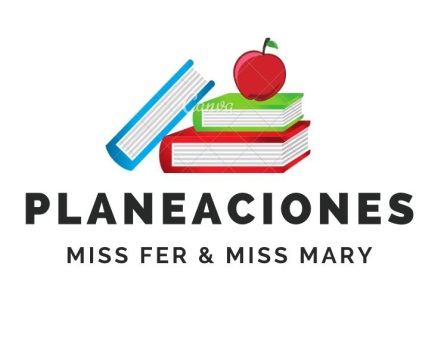 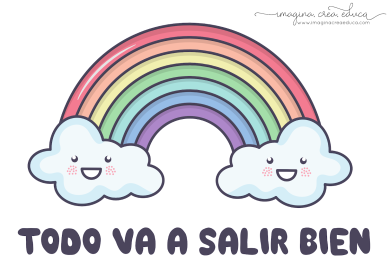   PLAN DE TRABAJOESCUELA PRIMARIA: ___________	TERCER GRADO	MAESTRO (A) : _________________NOTA: si aún no tienes los libros de textos, soló realiza las actividades del cuaderno.NOTA: es importante que veas las clases por la televisión diariamente para poder realizar tus actividades.  ASIGNATURAAPRENDIZAJE ESPERADOPROGRAMA DE TV ACTIVIDADESSEGUIMIENTO Y RETROALIMENTACIÓNLUNESEducación Socioemocional. Reflexiona sobre sus habilidades personales para resguardar su integridad física ante sustancias tóxicas existentes en su entorno, las cuales provocan asco.El asco, amigo míoObserva la imagen y responde en tu cuaderno: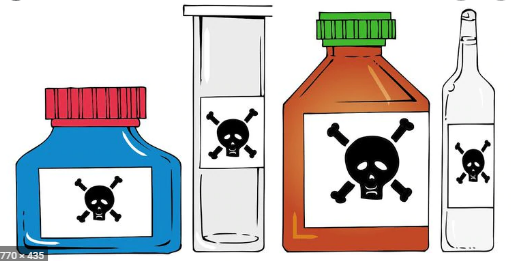 ¿Qué tipo de sustancias te imaginas que contienen esos frascos?¿Crees que seria saludable consumir alguno de ellos?¿Qué le podría suceder a nuestro cuerpo al consumirlos?Envía evidencias de tus trabajos al whatsApp de tu maestro (a), tienes hasta las 9:00 p.m de cada día.NOTA: no olvides ponerle la fecha a cada trabajo y tú nombre en la parte de arriba.  LUNESCiencias NaturalesIdentifica que una mezcla está formada por diversos materiales en diferentes proporciones.Mujeres en la cienciaDIA DE LA MUJERInvestiga un aporte en la ciencia de una mujer científica.Escribe el articulo en tu libreta.¿De quien se trata el articulo?¿Qué logros realizo?Envía evidencias de tus trabajos al whatsApp de tu maestro (a), tienes hasta las 9:00 p.m de cada día.NOTA: no olvides ponerle la fecha a cada trabajo y tú nombre en la parte de arriba.  LUNESLengua maternaIdentifica las características generales de las autobiografías.Conociendo a los personajesLa autobiografía es la narración de una vida o parte de ella, escrita por el propio protagonista, mostrando su nacimiento, sus logros, sus fracasos, sus gustos, etc.Escribe en tu libreta tu autobiografía, dibujate a ti mismo o pega una fotografía tuya cuando termines. Lee y analiza la pagina 88 y 89  de tu libro de español.Envía evidencias de tus trabajos al whatsApp de tu maestro (a), tienes hasta las 9:00 p.m de cada día.NOTA: no olvides ponerle la fecha a cada trabajo y tú nombre en la parte de arriba.  Vida SaludableRealiza actividades físicas de manera cotidiana, con la intención de sentirse bien y cuidar su salud.Saludablemente diferentes¿Qué beneficios tiene llevar  una vida saludable?Escribe minimo 5 beneficios en tu libreta.ASIGNATURAAPRENDIZAJE ESPERADOPROGRAMA DE TV ACTIVIDADESSEGUIMIENTO Y RETROALIMENTACIÓNMARTESLengua maternaIdentifica las características generales de las autobiografías. Emplea el orden cronológico al narrar.Con la línea del tiempo llegan los recuerdosDe tu autobiografía realiza una línea del tiempo con las fechas mas importantes desde tu nacimiento hasta el dia de hoy.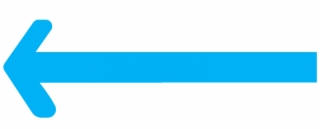 Envía evidencias de tus trabajos al whatsApp de tu maestro (a), tienes hasta las 9:00 p.m de cada día.NOTA: no olvides ponerle la fecha a cada trabajo y tú nombre en la parte de arriba.  MARTES MatemáticasIdentificación de la regularidad en sucesiones con números, ascendentes o descendentes, con progresión aritmética para continuar la sucesión o encontrar términos faltantes.Combinaciones secretasCompleta las sucesiones en tu libreta.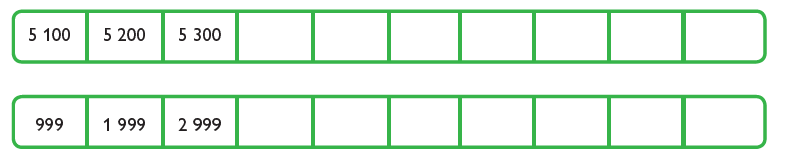 Realiza la pagina 88 y 89 de tu libro de matemáticas.Envía evidencias de tus trabajos al whatsApp de tu maestro (a), tienes hasta las 9:00 p.m de cada día.NOTA: no olvides ponerle la fecha a cada trabajo y tú nombre en la parte de arriba.  MARTESFormación Cívica y ÉticaReconoce la necesidad de establecer relaciones de igualdad entre mujeres y hombres.Mujeres y hombres: somos igualesHaz una lista en tu libreta de acciones que podemos realizar para fomentar la igualdad de genero, en tu salón, en la escuela y en la calle.Después escribe una frase que promuevan la igualdad de genero. Por ejemplo: “en este salón todos los niños y niñas son iguales porque todos pueden expresar sus opiniones”.Envía evidencias de tus trabajos al whatsApp de tu maestro (a), tienes hasta las 9:00 p.m de cada día.NOTA: no olvides ponerle la fecha a cada trabajo y tú nombre en la parte de arriba.  Ciencias Naturales Identifica que una mezcla está formada por diversos materiales en diferentes proporcionesMezclas. ¿Qué y cuáles son?Investiga en internet las siguientes preguntas:¿Qué son las mezclas heterogéneas?Menciona 2 ejemplos¿Qué son las mezclas homogéneas?Menciona 2 ejemplos.ASIGNATURAAPRENDIZAJE ESPERADOPROGRAMA DE TV ACTIVIDADESSEGUIMIENTO Y RETROALIMENTACIÓNMIÉRCOLES  MatemáticasEstimación del resultado de sumar o restar cantidades de hasta cuatro cifras, a partir de descomposiciones, redondeo de los números, etcétera.¿Y si los separamos?Realiza las siguientes sumas y restas: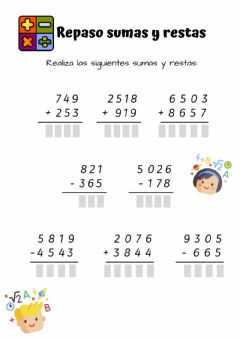 Realiza la pagina 90 de tu libro de matemáticas.Envía evidencias de tus trabajos al whatsApp de tu maestro (a), tienes hasta las 9:00 p.m de cada día.NOTA: no olvides ponerle la fecha a cada trabajo y tú nombre en la parte de arriba.  MIÉRCOLES  Ciencias NaturalesIdentifica que una mezcla está formada por diversos materiales en diferentes proporciones.Un mundo hecho de mezclas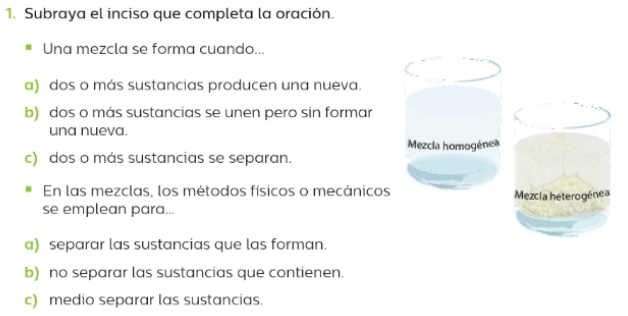 Envía evidencias de tus trabajos al whatsApp de tu maestro (a), tienes hasta las 9:00 p.m de cada día.NOTA: no olvides ponerle la fecha a cada trabajo y tú nombre en la parte de arriba.  MIÉRCOLES  Lengua maternaCorrige sus textos para hacer claro su contenidoDejando claro quién soy yoContesta las siguientes preguntas en tu libreta:En la autobiografía ¿Quién narra la vida?¿Qué sucesos se incluyen en las autobiografias?¿En que tiempo verbal se narran los acontecimientos?¿En que orden se narran los sucesos?¿Por qué algunas personas escriben autobiografías?Lee y analiza la pagina 92 y 93  de tu libro de español.Envía evidencias de tus trabajos al whatsApp de tu maestro (a), tienes hasta las 9:00 p.m de cada día.NOTA: no olvides ponerle la fecha a cada trabajo y tú nombre en la parte de arriba.  Formación Cívica y ÉticaReconoce la necesidad de establecer relaciones de igualdad entre mujeres y hombres (3°).Dibujemos la igualdad para las niñas y las mujeresHaz un cartel sobre la igualdad de hombres y mujeres, no olvides hacerlo llamativo y colorido. Por ejemplo: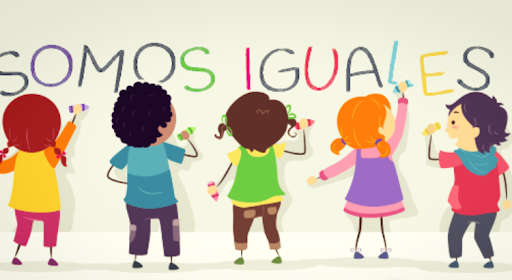 ASIGNATURAAPRENDIZAJE ESPERADOPROGRAMA DE TV ACTIVIDADESSEGUIMIENTO Y RETROALIMENTACIÓNJUEVESCiencias NaturalesIdentifica que una mezcla está formada por diversos materiales en diferentes proporcionesUn poco más a la mezcla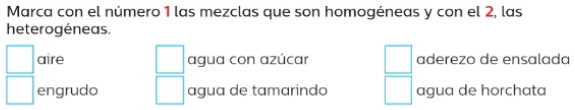 Envía evidencias de tus trabajos al whatsApp de tu maestro (a), tienes hasta las 9:00 p.m de cada día.NOTA: no olvides ponerle la fecha a cada trabajo y tú nombre en la parte de arriba.  JUEVES MatemáticasEstima el resultado de sumar o restar cantidades de hasta cuatro cifras, a partir de descomposiciones, redondeo de los números, etcétera.Mientras más cerca, mejor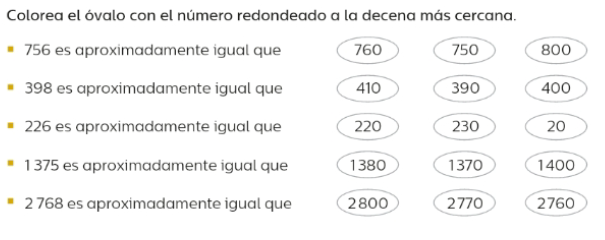 Realiza la pagina 91 y 92 de tu libro de matemáticas.Envía evidencias de tus trabajos al whatsApp de tu maestro (a), tienes hasta las 9:00 p.m de cada día.NOTA: no olvides ponerle la fecha a cada trabajo y tú nombre en la parte de arriba.  JUEVES Lengua maternaConoce los artículos de divulgación científica.Características de los artículos de divulgación científicaEscribe en tu libreta  cuales son las características de los artículos de divulgación científica.Envía evidencias de tus trabajos al whatsApp de tu maestro (a), tienes hasta las 9:00 p.m de cada día.NOTA: no olvides ponerle la fecha a cada trabajo y tú nombre en la parte de arriba.  ASIGNATURAAPRENDIZAJE ESPERADOPROGRAMA DE TV ACTIVIDADESSEGUIMIENTO Y RETROALIMENTACIÓNVIERNESDescarga administrativaDescarga administrativaDescarga administrativaDescarga administrativaEnvía evidencias de tus trabajos al whatsApp de tu maestro (a), tienes hasta las 9:00 p.m de cada día.NOTA: no olvides ponerle la fecha a cada trabajo y tú nombre en la parte de arriba.  